KARTA ZGŁOSZENIA UCZESTNIKA ZAJĘĆ RUCHOWO-ARTYSTYCZNYCH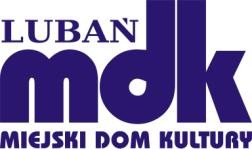 W MIEJSKIM DOMU KULTURY  
W LUBANIUw sezonie ferii zimowychw dniach 15.01-19.01.2024 oraz 22.01-26.01.2024       (prosimy o uzupełnienie karty drukowanymi literami)……………………………………………………………………………….………………………………Imię i nazwisko uczestnika zajęć…………………………………………………………………………………………………..…………data urodzenia…………………………………………………………………………………………………………...…Imiona i nazwiska rodziców/opiekunów, jeśli osoba zapisująca się na zajęcia nie ukończyła 18 lat……………………………………………………………………………………………………...………adres zamieszkania (adres zamieszkania rodziców/opiekunów)Oświadczam, że zapoznałam/em się i zapoznałam/em moje dziecko z treścią Regulaminu zajęć ruchowo-artystycznych “Kreatywność, ruch i relaks” organizowanych w Miejskim Domu Kultury w Lubaniu i akceptuję jego zasady
(dostępny na stronie internetowej MDK http://www.luban.pl/mdk)	dnia ………….…………………..……………………(podpis uczestnika/rodzica/opiekuna)Skrócona informacja RODO do realizacji zadań związanych z organizacją zajęćDane osobowe zawarte w karcie zgłoszenia na zajęcia przetwarzane będą przez Miejski Dom Kultury w Lubaniu do celów uczestnictwa w zajęciach oraz promocji zajęć w formie publikacji zdjęć na podstawie przepisów prawa. Każdej osobie przysługuje prawo dostępu do jej danych, otrzymania kopii danych, sprostowania danych, ograniczenia przetwarzania danych oraz prawo do wniesienia skargi do organu nadzoru. Pełna informacja o ochronie danych osobowych znajduje się na stronie podmiotowej http://mdk.luban.pl/mdk,m,12556,obowiazek-informacyjny.html.W każdej sprawie związanej z przetwarzaniem danych osobowych można kontaktować się 
z administratorem pod adresem do korespondencji lub z IOD pod dedykowanym adresem e-mailowym ido@miastoluban.plZGODA RODZICA/OPIEKUNA PRAWNEGO……………………………………………………………………………………………………(imię i nazwisko rodzica/opiekuna prawnego)……………………………………………………………………………………………………………(adres i numer telefonu)Wyrażam zgodę na udział mojej/go córki/syna …………………………………………………………………………………………………………..w zajęciach ruchowo-artystycznych odbywających się w dniach 15.01-19.01.2024 r. oraz 22.01-26.01.2024 r. w godz. 10:00 – 13:00.Zobowiązuję się do zapewnienia jej/jego bezpieczeństwa w drodze pomiędzy MDK a domem.Oświadczam, że moje dziecko nie ma przeciwwskazań zdrowotnych do udziału w w/w zajęciach.Wyrażam zgodę na publikowanie wizerunku mojego dziecka w lokalnych mediachWyrażam zgodę na samodzielny powrót dziecka do domu.*Dziecko będzie odbierane przez osobę pełnoletnią.**Niepotrzebne skreślićLubań, dn………………………………                                             …………………………………..                                                                                                      Podpis rodzica/opiekuna prawnego